Требуется редактирование файла robots.txt (отсутствуют указания индексации для поисковой системы Яндекс, не указан путь для карты сайта).Не настроен 301 редирект на основное зеркало сайта. Необходимо настроить редирект. Необходимо поставить 301 редирект со страницы index.php на главную страницу сайта.Необходимо исправить ошибки, обнаруженные при валидации кода HTML. Список таких ошибок можно посмотреть по адресу: http://pr-cy.ru/open/4/domain/advantek-ss.by/Необходимо исправить ошибки, обнаруженные при валидации кода CSS. Список таких ошибок можно посмотреть по адресу: http://pr-cy.ru/open/11/domain/advantek-ss.by/Активный пункт меню не должен быть кликабельным. Т.к., данный пункт меню не должен быть ссылкой, чтобы страница не ссылалась сама на себя. Пример:	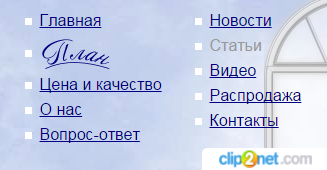 В данный момент открыт пункт меню “Статьи” после чего пункт меню становится некликабельным.Необходима реализация “Хлебных крошек”. Пример реализации: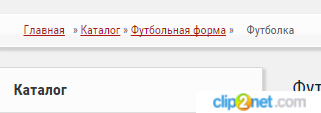 На сайте присутствуют битые ссылки. Наличие битых ссылок негативно отражается при ранжировании поисковыми системами. Пример ссылок:http://advantek-ss.by/uploads/products/thumbs/photo-201493952-productlarge.pnghttp://advantek-ss.by/uploads/products/thumbs/photo-206854219-productlarge.pnghttp://advantek-ss.by/uploads/products/thumbs/photo-166178617-productlarge.jpghttp://advantek-ss.by/node4/http://advantek-ss.by/uploads/products/thumbs/photo-189121878-productlarge.jpghttp://advantek-ss.by/uploads/products/thumbs/photo-217151123-productlarge.pnghttp://advantek-ss.by/dt310_1/http://advantek-ss.by/uploads/products/thumbs/photo-136524069-productlarge.jpeghttp://advantek-ss.by/dt710_1/http://advantek-ss.by/uploads/products/thumbs/photo-161904572-productlarge.jpghttp://advantek-ss.by/uploads/products/thumbs/photo-192511178-productlarge.jpghttp://advantek-ss.by/uploads/products/thumbs/photo-198508041-productlarge.pnghttp://advantek-ss.by/uploads/products/thumbs/photo-172302038-productlarge.jpghttp://advantek-ss.by/uploads/products/thumbs/photo-209603576-productlarge.jpghttp://advantek-ss.by/uploads/products/thumbs/photo-164382332-productlarge.jpghttp://advantek-ss.by/uploads/products/thumbs/photo-143432378-productlarge.pnghttp://advantek-ss.by/uploads/products/thumbs/photo-159963679-productlarge.jpghttp://advantek-ss.by/uploads/products/thumbs/photo-135159577-productlarge.jpeghttp://advantek-ss.by/uploads/products/thumbs/photo-194427599-productlarge.jpghttp://advantek-ss.by/uploads/products/thumbs/photo-188323706-productlarge.jpghttp://advantek-ss.by/uploads/products/thumbs/photo-229801350-productlarge.jpghttp://advantek-ss.by/uploads/products/thumbs/photo-196622307-productlarge.jpghttp://advantek-ss.by/uploads/products/thumbs/photo-138200353-productlarge.jpghttp://advantek-ss.by/uploads/products/thumbs/photo-228257080-productlarge.jpghttp://advantek-ss.by/uploads/products/thumbs/photo-163392138-productlarge.jpghttp://advantek-ss.by/uploads/products/thumbs/photo-203232641-productsmall.pnghttp://advantek-ss.by/uploads/products/thumbs/photo-203981635-productsmall.pnghttp://advantek-ss.by/uploads/products/thumbs/photo-203981635-productlarge.pnghttp://advantek-ss.by/uploads/products/thumbs/photo-129203894-productlarge.jpghttp://advantek-ss.by/uploads/products/thumbs/photo-215188846-productlarge.jpghttp://advantek-ss.by/uploads/products/thumbs/photo-212940839-productlarge.jpghttp://advantek-ss.by/uploads/products/thumbs/photo-142845209-productlarge.pnghttp://advantek-ss.by/uploads/products/thumbs/photo-214681894-productlarge.jpghttp://advantek-ss.by/sv8100_2/http://advantek-ss.by/uploads/products/thumbs/photo-119537723-productlarge.jpghttp://advantek-ss.by/uploads/products/thumbs/photo-211380229-productlarge.jpghttp://advantek-ss.by/uploads/products/thumbs/photo-190698342-productlarge.jpghttp://advantek-ss.by/uploads/products/thumbs/photo-230880321-productlarge.jpghttp://advantek-ss.by/uploads/products/thumbs/photo-216395326-productlarge.jpghttp://advantek-ss.by/uploads/products/thumbs/photo-144232755-productlarge.jpeghttp://advantek-ss.by/uploads/products/thumbs/photo-171323761-productlarge.jpghttp://advantek-ss.by/uploads/products/thumbs/photo-165291558-productlarge.jpghttp://advantek-ss.by/uploads/products/thumbs/photo-199382434-productlarge.pngНеобходимо устранить дубли Title. Примеры страниц:Необходимо устранить дубли Description. Примеры страниц:Необходимо устранить дубли H1. Примеры страниц (список неполный):Необходимо устранить дубли keywords. Примеры страниц:На страницах сайта, дублируется тег h1. Данный заголовок должен употребляться только один раз на странице. В частности, на главной и других страницах сайта в этом заголовке должна быть отображена суть всего сайта. 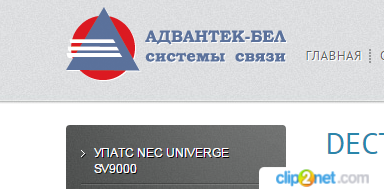 - Логотип оформлен картинкой, которая находится в заголовке. (необходимо поместить логотип в контейнерный тег).В поисковой выдаче присутствуют неинформативные файлы, которые необходимо закрыть от индексации, также присутствуют файлы разработки сайта, которые необходимо закрыть от индексации.На сайте обнаружены сквозные ссылки, ведущие на сторонние ресурсы. Данная ссылка уводит пользователя с сайта, тем самым увеличивая процент отказов, что негативно влияет на поведенческие факторы. Необходимо удалить, либо закрыть данные ссылки от индексации атрибутом rel=”nofollow”: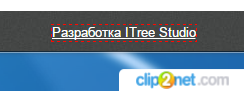 На страницах присутствуют ссылки на другие сайты, что негативно отражается на конверсии сайта, а также способствует утеканию веса страницы в глазах поисковых систем. Данные ссылки на страницах должны быть с атрибутом rel=”nofollow”, а по возможности удаленны со страниц. Пример ссылок:http://ajax.googleapis.com/ajax/libs/jquery/1.7.1/jquery.min.jshttp://fonts.googleapis.com/css?family=PT+Sans&subset=latin,cyrillic&v2http://www.nec-enterprise.com/https://ru.wikipedia.org/wiki/АТСhttp://jobs.tut.by/employer-logo/1401930.pnghttp://mc.yandex.ru/watch/28152258http://www.by.all.biz/img/by/pred/logo/1977.jpeghttps://apis.google.com/js/plusone.jshttp://www.nec-enterprise.com/Productshttp://ru.nec.com/ru_RU/emea/products/communication_platforms/index.htmlhttp://call-centr.by/ajax/rss/На сайте присутствует неуникальный контент. Требуется уникализация контента на сайте. Примеры страниц (список не полный): Уникальность текста на странице должна быть не мене 95%.Требуется оптимизация изображений на сайте (отсутствуют или некорректно заполненные теги ALT).Требуется уникализация картинок на сайте. Скопированные картинки с других сайтов воспринимается поисковыми системами, как и неуникальный контент.Необходимо выполнение рекомендаций от поисковой системы Google https://developers.google.com/speed/pagespeed/insights/?hl=ru&url=http%3A%2F%2Fadvantek-ss.by%2F, для ускорения загрузки страницы сайта на мобильных устройствах.Необходимо выполнение рекомендаций от поисковой системы Google https://developers.google.com/speed/pagespeed/insights/?hl=ru&url=http%3A%2F%2Fadvantek-ss.by%2F&tab=desktop, для ускорения загрузки страницы сайта на персональных компьютерах.В разделе “Новости” происходит дублирование части текста из статей. Необходимо, чтобы описание к статье было уникальным. Пример: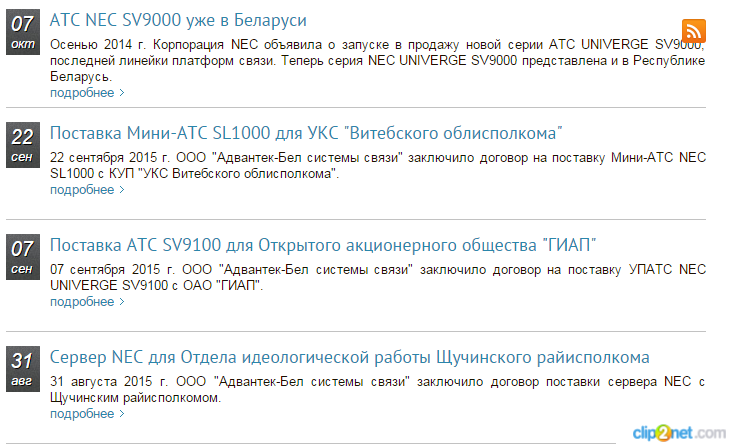 Фрагмент текста с раздела “Новости”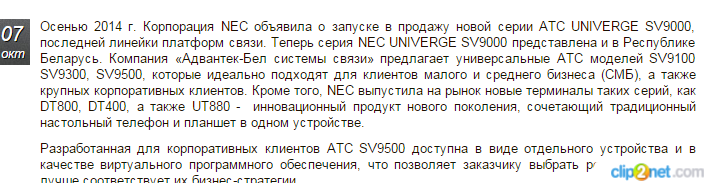 Фрагмент части текста со статьи http://advantek-ss.by/nec_sv9000/Необходимо форматирование текста на страницах сайта. Списки оформлены некорректно. Пример: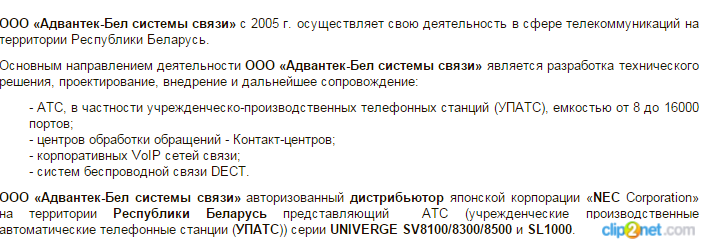 Страница http://advantek-ss.by/about/Список оформлен через тег <p>: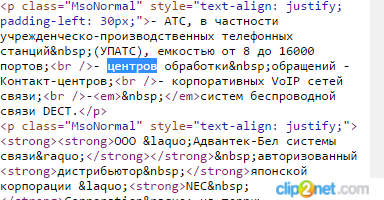 Должен быть оформлен специальными тегами, для маркированных списков тег <ul>, для нумерованных списков тег <ol>.Требуется оптимизация мета-тегов на страницах сайта (мета-теги некорректно заполнены или не заполнены вообще).У сайта отсутствует Favicon. Чтобы выделить свой сайт, используйте Favicon – картинку специального формата, которая отображается рядом с адресом вашего сайта в поисковой системе и в адресной строке. Чтобы браузеры показывали иконку вашего сайта, положите её в корневую папку вашего сайта. Вы можете назначить отдельным страницам разные иконки.Примеры Favicon: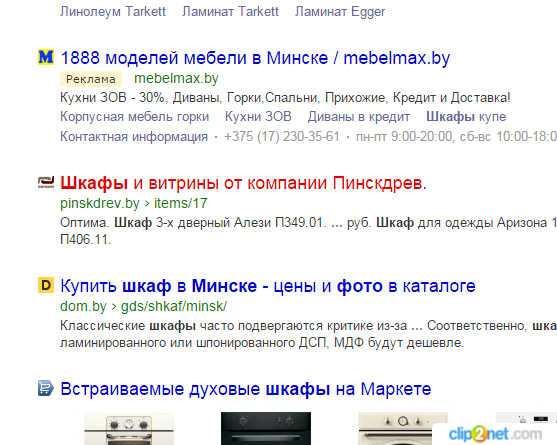 У сайта отсутствует, какая либо социальная активность.Ссылка на страница в Фейсбук не найдена.Сообщество Вконтакте не найдено.Ссылка на страница в Google+ не найдена.Ссылка на страница в Твиттер не найдена.Необходимо зарегистрировать сайт в базе тематических каталогов. Регистрация в каталогах может привести дополнительный трафик на сайт и положительно повлиять на ссылочную массу сайта.На данный момент, на сайт не ссылаются источники. Необходимо планомерно наращивать ссылочную массу.Сайт не является адаптированным под мобильные устройства.Сайт не зарегистрирован в каталоге Dmoz. Регистрация сайта в данном каталоге является дополнительной возможностью привлечения целевых клиентов на сайт. Для регистрации сайта в данном каталоге будет составляться уникальное описание, и отправляться заявка, которая рассматривается в течение трех месяцев.Сайт отсутствует в Яндекс Каталоге. Регистрация в данном каталоге является платной, однако наличие сайта в Яндекс Каталоге положительно влияет на позиции сайта в Яндексе. Также считается дополнительной возможностью привлечь целевых клиентов на сайт.Сайт не зарегистрирован в Google Maps. Данные об организации из Google Maps отображаются на карте google в ответ на запрос пользователя.URLTitlehttp://advantek-ss.by/catalog/all/k/Решения от А до Я | Адвантек-Бел системы связиhttp://advantek-ss.by/catalog/all/и/Решения от А до Я | Адвантек-Бел системы связиhttp://advantek-ss.by/catalog/all/ш/Решения от А до Я | Адвантек-Бел системы связиhttp://advantek-ss.by/catalog/all/m/Решения от А до Я | Адвантек-Бел системы связиhttp://advantek-ss.by/catalog/all/з/Решения от А до Я | Адвантек-Бел системы связиhttp://advantek-ss.by/catalog/all/l/Решения от А до Я | Адвантек-Бел системы связиhttp://advantek-ss.by/catalog/all/z/Решения от А до Я | Адвантек-Бел системы связиhttp://advantek-ss.by/catalog/all/щ/Решения от А до Я | Адвантек-Бел системы связиhttp://advantek-ss.by/catalog/all/y/Решения от А до Я | Адвантек-Бел системы связиhttp://advantek-ss.by/catalog/all/i/Решения от А до Я | Адвантек-Бел системы связиhttp://advantek-ss.by/catalog/all/j/Решения от А до Я | Адвантек-Бел системы связиhttp://advantek-ss.by/catalog/all/h/Решения от А до Я | Адвантек-Бел системы связиhttp://advantek-ss.by/catalog/all/x/Решения от А до Я | Адвантек-Бел системы связиhttp://advantek-ss.by/catalog/all/р/Решения от А до Я | Адвантек-Бел системы связиhttp://advantek-ss.by/catalog/all/f/Решения от А до Я | Адвантек-Бел системы связиhttp://advantek-ss.by/catalog/all/а/Решения от А до Я | Адвантек-Бел системы связиhttp://advantek-ss.by/catalog/all/v/Решения от А до Я | Адвантек-Бел системы связиhttp://advantek-ss.by/catalog/all/w/Решения от А до Я | Адвантек-Бел системы связиhttp://advantek-ss.by/catalog/all/e/Решения от А до Я | Адвантек-Бел системы связиhttp://advantek-ss.by/catalog/all/u/Решения от А до Я | Адвантек-Бел системы связиhttp://advantek-ss.by/catalog/all/т/Решения от А до Я | Адвантек-Бел системы связиhttp://advantek-ss.by/catalog/all/d/Решения от А до Я | Адвантек-Бел системы связиhttp://advantek-ss.by/catalog/all/t/Решения от А до Я | Адвантек-Бел системы связиhttp://advantek-ss.by/catalog/all/в/Решения от А до Я | Адвантек-Бел системы связиhttp://advantek-ss.by/catalog/all/л/Решения от А до Я | Адвантек-Бел системы связиhttp://advantek-ss.by/catalog/all/с/Решения от А до Я | Адвантек-Бел системы связиhttp://advantek-ss.by/catalog/all/c/Решения от А до Я | Адвантек-Бел системы связиhttp://advantek-ss.by/catalog/all/б/Решения от А до Я | Адвантек-Бел системы связиhttp://advantek-ss.by/catalog/all/s/Решения от А до Я | Адвантек-Бел системы связиhttp://advantek-ss.by/catalog/all/к/Решения от А до Я | Адвантек-Бел системы связиhttp://advantek-ss.by/catalog/all/д/Решения от А до Я | Адвантек-Бел системы связиhttp://advantek-ss.by/catalog/all/ф/Решения от А до Я | Адвантек-Бел системы связиhttp://advantek-ss.by/catalog/all/b/Решения от А до Я | Адвантек-Бел системы связиhttp://advantek-ss.by/catalog/all/н/Решения от А до Я | Адвантек-Бел системы связиhttp://advantek-ss.by/catalog/all/r/Решения от А до Я | Адвантек-Бел системы связиhttp://advantek-ss.by/catalog/all/э/Решения от А до Я | Адвантек-Бел системы связиhttp://advantek-ss.by/catalog/all/у/Решения от А до Я | Адвантек-Бел системы связиhttp://advantek-ss.by/catalog/all/г/Решения от А до Я | Адвантек-Бел системы связиhttp://advantek-ss.by/catalog/all/a/Решения от А до Я | Адвантек-Бел системы связиhttp://advantek-ss.by/catalog/all/м/Решения от А до Я | Адвантек-Бел системы связиhttp://advantek-ss.by/catalog/all/q/Решения от А до Я | Адвантек-Бел системы связиhttp://advantek-ss.by/catalog/all/ж/Решения от А до Я | Адвантек-Бел системы связиhttp://advantek-ss.by/catalog/all/ц/Решения от А до Я | Адвантек-Бел системы связиhttp://advantek-ss.by/catalog/all/п/Решения от А до Я | Адвантек-Бел системы связиhttp://advantek-ss.by/catalog/all/p/Решения от А до Я | Адвантек-Бел системы связиhttp://advantek-ss.by/catalog/all/я/Решения от А до Я | Адвантек-Бел системы связиhttp://advantek-ss.by/catalog/all/е/Решения от А до Я | Адвантек-Бел системы связиhttp://advantek-ss.by/catalog/all/х/Решения от А до Я | Адвантек-Бел системы связиhttp://advantek-ss.by/catalog/all/о/Решения от А до Я | Адвантек-Бел системы связиhttp://advantek-ss.by/catalog/all/o/Решения от А до Я | Адвантек-Бел системы связиhttp://advantek-ss.by/catalog/all/ю/Решения от А до Я | Адвантек-Бел системы связиhttp://advantek-ss.by/catalog/all/n/Решения от А до Я | Адвантек-Бел системы связиhttp://advantek-ss.by/catalog/all/Решения от А до Я | Адвантек-Бел системы связиhttp://advantek-ss.by/news-by-date/2015-02/Новости | Адвантек-Бел системы связиhttp://advantek-ss.by/news-by-date/2015-05/Новости | Адвантек-Бел системы связиhttp://advantek-ss.by/news-by-date/2015-08/Новости | Адвантек-Бел системы связиhttp://advantek-ss.by/news/page/4/Новости | Адвантек-Бел системы связиhttp://advantek-ss.by/news-by-date/2015-04/Новости | Адвантек-Бел системы связиhttp://advantek-ss.by/news-by-date/2014-12/Новости | Адвантек-Бел системы связиhttp://advantek-ss.by/news-by-date/2015-07/Новости | Адвантек-Бел системы связиhttp://advantek-ss.by/news-by-date/2015-06/Новости | Адвантек-Бел системы связиhttp://advantek-ss.by/news/page/3/Новости | Адвантек-Бел системы связиhttp://advantek-ss.by/news-by-date/2015-09/Новости | Адвантек-Бел системы связиhttp://advantek-ss.by/news/page/2/Новости | Адвантек-Бел системы связиhttp://advantek-ss.by/news-by-date/2014-11/Новости | Адвантек-Бел системы связиhttp://advantek-ss.by/news-by-date/2015-10/Новости | Адвантек-Бел системы связиhttp://advantek-ss.by/news-by-date/2015-01/Новости | Адвантек-Бел системы связиhttp://advantek-ss.by/news/Новости | Адвантек-Бел системы связиhttp://advantek-ss.by/dtl-console/DCL-60 Console | Адвантек-Бел системы связиhttp://advantek-ss.by/itl-console/DCL-60 Console | Адвантек-Бел системы связиURLDescriptionhttp://advantek-ss.by/catalog/upats/УПАТС, АТС NEC в Беларуси, АТС NEChttp://advantek-ss.by/catalog/nec_sv9000/УПАТС, АТС NEC в Беларуси, АТС NEChttp://advantek-ss.by/sv9300/SV9300, АТС, АТС в Беларуси, Минск УПАТС, учрежденческо-производственная автоматическая телефонная станция, линейка NEChttp://advantek-ss.by/sv9500_nec/SV9300, АТС, АТС в Беларуси, Минск УПАТС, учрежденческо-производственная автоматическая телефонная станция, линейка NEChttp://advantek-ss.by/sv9300_nec/SV9300, АТС, АТС в Беларуси, Минск УПАТС, учрежденческо-производственная автоматическая телефонная станция, линейка NEChttp://advantek-ss.by/sv9100_nec/SV9100, АТС, АТС в Беларуси, Минск УПАТС, учрежденческо-производственная автоматическая телефонная станцияhttp://advantek-ss.by/sv9100/SV9100, АТС, АТС в Беларуси, Минск УПАТС, учрежденческо-производственная автоматическая телефонная станцияhttp://advantek-ss.by/catalog/all/k/Решения А-Яhttp://advantek-ss.by/catalog/all/и/Решения А-Яhttp://advantek-ss.by/catalog/all/ш/Решения А-Яhttp://advantek-ss.by/catalog/all/m/Решения А-Яhttp://advantek-ss.by/catalog/all/з/Решения А-Яhttp://advantek-ss.by/catalog/all/l/Решения А-Яhttp://advantek-ss.by/catalog/all/z/Решения А-Яhttp://advantek-ss.by/catalog/all/щ/Решения А-Яhttp://advantek-ss.by/catalog/all/y/Решения А-Яhttp://advantek-ss.by/catalog/all/i/Решения А-Яhttp://advantek-ss.by/catalog/all/j/Решения А-Яhttp://advantek-ss.by/catalog/all/h/Решения А-Яhttp://advantek-ss.by/catalog/all/x/Решения А-Яhttp://advantek-ss.by/catalog/all/р/Решения А-Яhttp://advantek-ss.by/catalog/all/f/Решения А-Яhttp://advantek-ss.by/catalog/all/а/Решения А-Яhttp://advantek-ss.by/catalog/all/v/Решения А-Яhttp://advantek-ss.by/catalog/all/w/Решения А-Яhttp://advantek-ss.by/catalog/all/e/Решения А-Яhttp://advantek-ss.by/catalog/all/u/Решения А-Яhttp://advantek-ss.by/catalog/all/т/Решения А-Яhttp://advantek-ss.by/catalog/all/d/Решения А-Яhttp://advantek-ss.by/catalog/all/t/Решения А-Яhttp://advantek-ss.by/catalog/all/в/Решения А-Яhttp://advantek-ss.by/catalog/all/л/Решения А-Яhttp://advantek-ss.by/catalog/all/с/Решения А-Яhttp://advantek-ss.by/catalog/all/c/Решения А-Яhttp://advantek-ss.by/catalog/all/б/Решения А-Яhttp://advantek-ss.by/catalog/all/s/Решения А-Яhttp://advantek-ss.by/catalog/all/к/Решения А-Яhttp://advantek-ss.by/catalog/all/д/Решения А-Яhttp://advantek-ss.by/catalog/all/ф/Решения А-Яhttp://advantek-ss.by/catalog/all/b/Решения А-Яhttp://advantek-ss.by/catalog/all/н/Решения А-Яhttp://advantek-ss.by/catalog/all/r/Решения А-Яhttp://advantek-ss.by/catalog/all/э/Решения А-Яhttp://advantek-ss.by/catalog/all/у/Решения А-Яhttp://advantek-ss.by/catalog/all/г/Решения А-Яhttp://advantek-ss.by/catalog/all/a/Решения А-Яhttp://advantek-ss.by/catalog/all/м/Решения А-Яhttp://advantek-ss.by/catalog/all/q/Решения А-Яhttp://advantek-ss.by/catalog/all/ж/Решения А-Яhttp://advantek-ss.by/catalog/all/ц/Решения А-Яhttp://advantek-ss.by/catalog/all/п/Решения А-Яhttp://advantek-ss.by/catalog/all/p/Решения А-Яhttp://advantek-ss.by/catalog/all/я/Решения А-Яhttp://advantek-ss.by/catalog/all/е/Решения А-Яhttp://advantek-ss.by/catalog/all/х/Решения А-Яhttp://advantek-ss.by/catalog/all/о/Решения А-Яhttp://advantek-ss.by/catalog/all/o/Решения А-Яhttp://advantek-ss.by/catalog/all/ю/Решения А-Яhttp://advantek-ss.by/catalog/all/n/Решения А-Яhttp://advantek-ss.by/catalog/all/Решения А-Яhttp://advantek-ss.by/news-by-date/2015-02/Новостиhttp://advantek-ss.by/news-by-date/2015-05/Новостиhttp://advantek-ss.by/news-by-date/2015-08/Новостиhttp://advantek-ss.by/news/page/4/Новостиhttp://advantek-ss.by/news-by-date/2015-04/Новостиhttp://advantek-ss.by/news-by-date/2014-12/Новостиhttp://advantek-ss.by/news-by-date/2015-07/Новостиhttp://advantek-ss.by/news-by-date/2015-06/Новостиhttp://advantek-ss.by/news/page/3/Новостиhttp://advantek-ss.by/news-by-date/2015-09/Новостиhttp://advantek-ss.by/news/page/2/Новостиhttp://advantek-ss.by/news-by-date/2014-11/Новостиhttp://advantek-ss.by/news-by-date/2015-10/Новостиhttp://advantek-ss.by/news-by-date/2015-01/Новостиhttp://advantek-ss.by/news/Новостиhttp://advantek-ss.by/sl1000/Мини-АТС NEC SL1000http://advantek-ss.by/mini-ats/Мини-АТС NEC SL1000http://advantek-ss.by/dtl-console/DCL-60 Console, DCL-60, Console, console, консоль, консоль расширенияhttp://advantek-ss.by/itl-console/DCL-60 Console, DCL-60, Console, console, консоль, консоль расширенияURLH1http://advantek-ss.by/Адвантек-Бел системы связиhttp://advantek-ss.by/1e/Адвантек-Бел системы связиhttp://advantek-ss.by/1m/Адвантек-Бел системы связиhttp://advantek-ss.by/2e/Адвантек-Бел системы связиhttp://advantek-ss.by/2m/Адвантек-Бел системы связиhttp://advantek-ss.by/a1040b/Адвантек-Бел системы связиhttp://advantek-ss.by/a1080a/Адвантек-Бел системы связиhttp://advantek-ss.by/a2000/Адвантек-Бел системы связиhttp://advantek-ss.by/about/Адвантек-Бел системы связиhttp://advantek-ss.by/advantek-bel_communication_systems/Адвантек-Бел системы связиhttp://advantek-ss.by/ap400/Адвантек-Бел системы связиhttp://advantek-ss.by/ats_poliklinika/Адвантек-Бел системы связиhttp://advantek-ss.by/b120d/Адвантек-Бел системы связиhttp://advantek-ss.by/b120d-h/Адвантек-Бел системы связиhttp://advantek-ss.by/blade/Адвантек-Бел системы связиURLkeywordshttp://advantek-ss.by/sv9300/SV9300, АТС, АТС в Беларуси, Минск УПАТС, учрежденческо-производственная автоматическая телефонная станция, линейка NEChttp://advantek-ss.by/sv9300_nec/SV9300, АТС, АТС в Беларуси, Минск УПАТС, учрежденческо-производственная автоматическая телефонная станция, линейка NEChttp://advantek-ss.by/sv9100_nec/SV9100, АТС, АТС в Беларуси, Минск УПАТС, учрежденческо-производственная автоматическая телефонная станцияhttp://advantek-ss.by/sv9100/SV9100, АТС, АТС в Беларуси, Минск УПАТС, учрежденческо-производственная автоматическая телефонная станцияhttp://advantek-ss.by/catalog/all/k/Решения А-Яhttp://advantek-ss.by/catalog/all/и/Решения А-Яhttp://advantek-ss.by/catalog/all/ш/Решения А-Яhttp://advantek-ss.by/catalog/all/m/Решения А-Яhttp://advantek-ss.by/catalog/all/з/Решения А-Яhttp://advantek-ss.by/catalog/all/l/Решения А-Яhttp://advantek-ss.by/catalog/all/z/Решения А-Яhttp://advantek-ss.by/catalog/all/щ/Решения А-Яhttp://advantek-ss.by/catalog/all/y/Решения А-Яhttp://advantek-ss.by/catalog/all/i/Решения А-Яhttp://advantek-ss.by/catalog/all/j/Решения А-Яhttp://advantek-ss.by/catalog/all/h/Решения А-Яhttp://advantek-ss.by/catalog/all/x/Решения А-Яhttp://advantek-ss.by/catalog/all/р/Решения А-Яhttp://advantek-ss.by/catalog/all/f/Решения А-Яhttp://advantek-ss.by/catalog/all/а/Решения А-Яhttp://advantek-ss.by/catalog/all/v/Решения А-Яhttp://advantek-ss.by/catalog/all/w/Решения А-Яhttp://advantek-ss.by/catalog/all/e/Решения А-Яhttp://advantek-ss.by/catalog/all/u/Решения А-Яhttp://advantek-ss.by/catalog/all/т/Решения А-Яhttp://advantek-ss.by/catalog/all/d/Решения А-Яhttp://advantek-ss.by/catalog/all/t/Решения А-Яhttp://advantek-ss.by/catalog/all/в/Решения А-Яhttp://advantek-ss.by/catalog/all/л/Решения А-Яhttp://advantek-ss.by/catalog/all/с/Решения А-Яhttp://advantek-ss.by/catalog/all/c/Решения А-Яhttp://advantek-ss.by/catalog/all/б/Решения А-Яhttp://advantek-ss.by/catalog/all/s/Решения А-Яhttp://advantek-ss.by/catalog/all/к/Решения А-Яhttp://advantek-ss.by/catalog/all/д/Решения А-Яhttp://advantek-ss.by/catalog/all/ф/Решения А-Яhttp://advantek-ss.by/catalog/all/b/Решения А-Яhttp://advantek-ss.by/catalog/all/н/Решения А-Яhttp://advantek-ss.by/catalog/all/r/Решения А-Яhttp://advantek-ss.by/catalog/all/э/Решения А-Яhttp://advantek-ss.by/catalog/all/у/Решения А-Яhttp://advantek-ss.by/catalog/all/г/Решения А-Яhttp://advantek-ss.by/catalog/all/a/Решения А-Яhttp://advantek-ss.by/catalog/all/м/Решения А-Яhttp://advantek-ss.by/catalog/all/q/Решения А-Яhttp://advantek-ss.by/catalog/all/ж/Решения А-Яhttp://advantek-ss.by/catalog/all/ц/Решения А-Яhttp://advantek-ss.by/catalog/all/п/Решения А-Яhttp://advantek-ss.by/catalog/all/p/Решения А-Яhttp://advantek-ss.by/catalog/all/я/Решения А-Яhttp://advantek-ss.by/catalog/all/е/Решения А-Яhttp://advantek-ss.by/catalog/all/х/Решения А-Яhttp://advantek-ss.by/catalog/all/о/Решения А-Яhttp://advantek-ss.by/catalog/all/o/Решения А-Яhttp://advantek-ss.by/catalog/all/ю/Решения А-Яhttp://advantek-ss.by/catalog/all/n/Решения А-Яhttp://advantek-ss.by/catalog/all/Решения А-Яhttp://advantek-ss.by/news-by-date/2015-02/Новости в мире АТСhttp://advantek-ss.by/news-by-date/2015-05/Новости в мире АТСhttp://advantek-ss.by/news-by-date/2015-08/Новости в мире АТСhttp://advantek-ss.by/news/page/4/Новости в мире АТСhttp://advantek-ss.by/news-by-date/2015-04/Новости в мире АТСhttp://advantek-ss.by/news-by-date/2014-12/Новости в мире АТСhttp://advantek-ss.by/news-by-date/2015-07/Новости в мире АТСhttp://advantek-ss.by/news-by-date/2015-06/Новости в мире АТСhttp://advantek-ss.by/news/page/3/Новости в мире АТСhttp://advantek-ss.by/news-by-date/2015-09/Новости в мире АТСhttp://advantek-ss.by/news/page/2/Новости в мире АТСhttp://advantek-ss.by/news-by-date/2014-11/Новости в мире АТСhttp://advantek-ss.by/news-by-date/2015-10/Новости в мире АТСhttp://advantek-ss.by/news-by-date/2015-01/Новости в мире АТСhttp://advantek-ss.by/news/Новости в мире АТСhttp://advantek-ss.by/dtl-console/DCL-60 Console, DCL-60, Console, console, консоль, консоль расширенияhttp://advantek-ss.by/itl-console/DCL-60 Console, DCL-60, Console, console, консоль, консоль расширенияhttp://advantek-ss.by/sv9300/SV9300, АТС, АТС в Беларуси, Минск УПАТС, учрежденческо-производственная СсылкаСтоит на страницеhttp://itree-studio.com/СквознаяURLУникальность текста %1). http://advantek-ss.by/572) http://advantek-ss.by/catalog/nec_sv9000/783) http://advantek-ss.by/catalog/upats/774) http://advantek-ss.by/dect/765) http://advantek-ss.by/servers_nec_express5800/64Соц. сетиКоличествоВКонтакте0Facebook лайки0Facebook шареды0Google+0